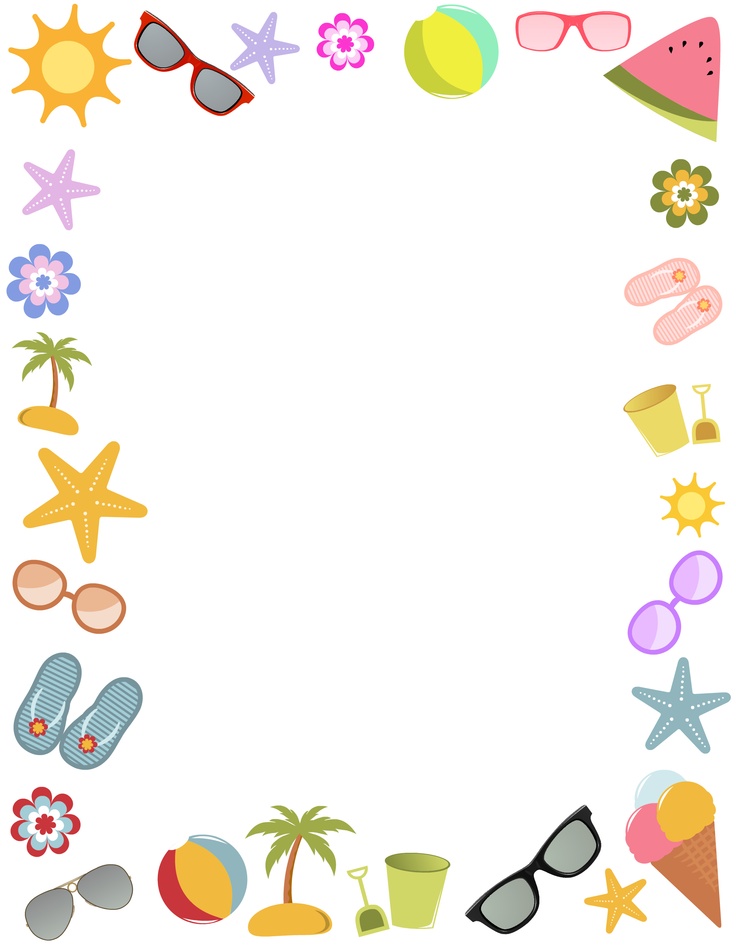 Hello, hello to you! Witam serdecznie wszystkich! W dniu dzisiejszym mam dla Was kolejne propozycje zabaw związanych z nowo poznanymi słówkami orazkolejną piosenkę, która z pewnością się Wam spodoba.ZABAWA HOT OR COLD?Zabawa polega na tym, że chowamy dowolną kartę obrazkową i zachęcamy dzieci do ich szukania. Kiedy zbliżają się do kryjówki, powtarzamy: Hot!, a gdy są od niej daleko – Cold!Przesyłam Wam kolejny filmik edukacyjny „Clothes for Every Season”! Filmik ten doskonale utrwali wszystkie nowo poznane nazwy letnich akcesoriów. W załączniku umieszczam kartę pracy do wykonania przez Was w wolnej chwili See you tomorrow, Bye! Pani Ania